A new liaison statement has been received from SG13.This liaison statement follows and the original file can be downloaded from the ITU ftp server at http://handle.itu.int/11.1002/ls/sp17-sg13-oLS-00065.docx.As a group responsible for the JCA-IMT2020 and Beyond and per the request from the JCA-IMT2020, SG13 agreed to revised Terms of Reference for JCA-IMT2020 (as found in the attachment).  TSAG is requested to note the revision of the JCA-IMT2020 terms of reference. Attachment: Revised Terms of Reference for JCA-IMT2020 Attachment Joint Coordination Activity on IMT-2020 and Beyond (JCA-IMT2020)Revised Terms of ReferenceScopeThe scope of JCA-IMT2020 is coordination of the ITU-T IMT-2020 standardization work with focus on non-radio aspects and beyond IMT2020 within ITU-T and coordination of the communication with standards development organizations, consortia and forums also working on IMT2020 and beyong IMT-2020 related standards.The JCA operates under the terms of Recommendation ITU-T A.1, clause 2.2. The JCA was set up according to the instruction in WTSA-16 Resolution 92. It operates under the auspicies of WTSA-20 Resolution 92.2.	Objectives1.      The JCA-IMT2020 ensures that the ITU-T IMT-2020 and beyond IMT-2020 standardization work with focus on non-radio aspects is progressed in a well-coordinated manner among relevant study groups, in particular, Study Group 2 on Network Management, Study Group 11 on protocols and interoperability, Study Group 12 on QoS, Study Group 15 on transport, fronthaul/backhaul and Study Group 17 on security.2.      Whenever duplication of effort or planning issues are discovered, the JCA-IMT2020 will report this to Study Group 13 as the lead study group to coordinate all activities related to IMT2020 and beyond IMT-2020 with other relevant study groups.3.      The JCA-IMT2020 considers and encourages possibilities of co-operation on IMT-2020 and beyond IMT-2020 non-radio aspects, namely with relevant subgroups such as 3GPP, BBF, ETSI, IEEE, IETF, MEF, NGMN etc as well as Open Source community. 4.      The JCA-IMT2020 analyzes the work of standards development organizations, consortia and forums for use in its coordination function and provides information on this work for use by the relevant study groups in planning their work.5.      In order to avoid duplication of work and assist in coordinating the work of the study groups, the JCA-IMT2020 acts as a point of contact within ITU-T and with other standards development organizations, consortia and forums working on IMT2020 and beyond IMT-2020 related standards.6.  The JCA-IMT2020 maintains the roadmap for IMT2020 and beyond IMT-2020 standardization which addresses on-going and published specifications from ITU, other relevant standard development organization, consortia and forums.7.      In carrying out the  internal coordinating role, participants in the JCA-IMT2020 will include representatives of relevant ITU-T study groups and other ITU groups.8.      In carrying out the external collaboration role, representatives from other relevant standards development organizations, regional/national organizations, consortia and forums shall be invited to join the JCA.Administrative supportITU-T Telecommunications Standardization Bureau (TSB) provides secretariat and facilities required by JCA-IMT2020.
MeetingsThe JCA-IMT2020 works electronically using teleconferences and with face-to-face meetings which normally occurs concurrently with study groups involved in JCA-IMT2020, particularly SG13. Any meetings will be held as determined by the JCA-IMT2020 and will be announced to its participants by the JCA e-mail reflector and posted on the ITU-T website of JCA-IMT2020.
Parent group and progress reportsThe JCA-IMT2020 reports its activities to SG13 at its meetings. An executive summary will be sent to SG13 after each second JCA-IMT2020 meeting. Progress reports and proposals will be sent to relevant study groups as necessary, in accordance with Recommendation ITU-T A.1, clause 2.2.7.LifetimeThe continuation or closure of JCA-IMT2020 is to be reviewed by the end of the study period (~2024) or it can be terminated according to Recommendation ITU-T A.1, clause 2.2.10.
_______________________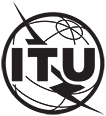 INTERNATIONAL TELECOMMUNICATION UNIONTELECOMMUNICATION STANDARDIZATION SECTORSTUDY PERIOD 2022-2024INTERNATIONAL TELECOMMUNICATION UNIONTELECOMMUNICATION STANDARDIZATION SECTORSTUDY PERIOD 2022-2024INTERNATIONAL TELECOMMUNICATION UNIONTELECOMMUNICATION STANDARDIZATION SECTORSTUDY PERIOD 2022-2024INTERNATIONAL TELECOMMUNICATION UNIONTELECOMMUNICATION STANDARDIZATION SECTORSTUDY PERIOD 2022-2024TSAG-TD246INTERNATIONAL TELECOMMUNICATION UNIONTELECOMMUNICATION STANDARDIZATION SECTORSTUDY PERIOD 2022-2024INTERNATIONAL TELECOMMUNICATION UNIONTELECOMMUNICATION STANDARDIZATION SECTORSTUDY PERIOD 2022-2024INTERNATIONAL TELECOMMUNICATION UNIONTELECOMMUNICATION STANDARDIZATION SECTORSTUDY PERIOD 2022-2024INTERNATIONAL TELECOMMUNICATION UNIONTELECOMMUNICATION STANDARDIZATION SECTORSTUDY PERIOD 2022-2024TSAGINTERNATIONAL TELECOMMUNICATION UNIONTELECOMMUNICATION STANDARDIZATION SECTORSTUDY PERIOD 2022-2024INTERNATIONAL TELECOMMUNICATION UNIONTELECOMMUNICATION STANDARDIZATION SECTORSTUDY PERIOD 2022-2024INTERNATIONAL TELECOMMUNICATION UNIONTELECOMMUNICATION STANDARDIZATION SECTORSTUDY PERIOD 2022-2024INTERNATIONAL TELECOMMUNICATION UNIONTELECOMMUNICATION STANDARDIZATION SECTORSTUDY PERIOD 2022-2024Original: EnglishQuestion(s):Question(s):N/AN/AN/AGeneva, 30 May - 2 June 2023TD
(Ref.: SG13-LS65)TD
(Ref.: SG13-LS65)TD
(Ref.: SG13-LS65)TD
(Ref.: SG13-LS65)TD
(Ref.: SG13-LS65)TD
(Ref.: SG13-LS65)Source:Source:ITU-T Study Group 13ITU-T Study Group 13ITU-T Study Group 13ITU-T Study Group 13Title:Title:LS/i on revision of JCA-IMT2020 terms of reference [from ITU-T SG13]LS/i on revision of JCA-IMT2020 terms of reference [from ITU-T SG13]LS/i on revision of JCA-IMT2020 terms of reference [from ITU-T SG13]LS/i on revision of JCA-IMT2020 terms of reference [from ITU-T SG13]LIAISON STATEMENTLIAISON STATEMENTLIAISON STATEMENTLIAISON STATEMENTLIAISON STATEMENTLIAISON STATEMENTFor action to:For action to:For action to:---For information to:For information to:For information to:ITU-T SG2, SG3, SG5, SG9, SG11, SG12, SG15, SG16, SG17, SG20, TSAGITU-T SG2, SG3, SG5, SG9, SG11, SG12, SG15, SG16, SG17, SG20, TSAGITU-T SG2, SG3, SG5, SG9, SG11, SG12, SG15, SG16, SG17, SG20, TSAGApproval:Approval:Approval:ITU-T Study Group 13 meeting (Geneva, 20 March 2023)ITU-T Study Group 13 meeting (Geneva, 20 March 2023)ITU-T Study Group 13 meeting (Geneva, 20 March 2023)Deadline:Deadline:Deadline:N/AN/AN/AContact:Contact:Contact:Kazunori Tanikawa 
NICT JapanEmail: kaz.tanikawa@nict.go.jp Email: kaz.tanikawa@nict.go.jp Contact:Contact:Contact:Scott Mansfield 
Ericsson CanadaEmail: scott.mansfield@ericsson.com Email: scott.mansfield@ericsson.com INTERNATIONAL TELECOMMUNICATION UNIONTELECOMMUNICATION
STANDARDIZATION SECTORSTUDY PERIOD 2022-2024INTERNATIONAL TELECOMMUNICATION UNIONTELECOMMUNICATION
STANDARDIZATION SECTORSTUDY PERIOD 2022-2024INTERNATIONAL TELECOMMUNICATION UNIONTELECOMMUNICATION
STANDARDIZATION SECTORSTUDY PERIOD 2022-2024SG13-LS65SG13-LS65INTERNATIONAL TELECOMMUNICATION UNIONTELECOMMUNICATION
STANDARDIZATION SECTORSTUDY PERIOD 2022-2024INTERNATIONAL TELECOMMUNICATION UNIONTELECOMMUNICATION
STANDARDIZATION SECTORSTUDY PERIOD 2022-2024INTERNATIONAL TELECOMMUNICATION UNIONTELECOMMUNICATION
STANDARDIZATION SECTORSTUDY PERIOD 2022-2024STUDY GROUP 13STUDY GROUP 13INTERNATIONAL TELECOMMUNICATION UNIONTELECOMMUNICATION
STANDARDIZATION SECTORSTUDY PERIOD 2022-2024INTERNATIONAL TELECOMMUNICATION UNIONTELECOMMUNICATION
STANDARDIZATION SECTORSTUDY PERIOD 2022-2024INTERNATIONAL TELECOMMUNICATION UNIONTELECOMMUNICATION
STANDARDIZATION SECTORSTUDY PERIOD 2022-2024Original: EnglishOriginal: EnglishQuestion(s):Question(s):All/13All/13Geneva, 13-24 March 2023Geneva, 13-24 March 2023Ref.: SG13-TD94/PLENRef.: SG13-TD94/PLENRef.: SG13-TD94/PLENRef.: SG13-TD94/PLENRef.: SG13-TD94/PLENRef.: SG13-TD94/PLENSource:Source:ITU-T Study Group 13ITU-T Study Group 13ITU-T Study Group 13ITU-T Study Group 13Title:Title:LS on revision of JCA-IMT2020 terms of referenceLS on revision of JCA-IMT2020 terms of referenceLS on revision of JCA-IMT2020 terms of referenceLS on revision of JCA-IMT2020 terms of referenceLIAISON STATEMENTLIAISON STATEMENTLIAISON STATEMENTLIAISON STATEMENTLIAISON STATEMENTLIAISON STATEMENTFor action to:For action to:For action to:---For information to:For information to:For information to:TSAG, ITU-T SG2, SG3, SG5, SG9, SG11, SG12, SG15, SG16, SG17, SG20TSAG, ITU-T SG2, SG3, SG5, SG9, SG11, SG12, SG15, SG16, SG17, SG20TSAG, ITU-T SG2, SG3, SG5, SG9, SG11, SG12, SG15, SG16, SG17, SG20Approval:Approval:Approval:ITU-T Study Group 13 meeting (Geneva, 20 March 2023)ITU-T Study Group 13 meeting (Geneva, 20 March 2023)ITU-T Study Group 13 meeting (Geneva, 20 March 2023)Deadline:Deadline:Deadline:N/AN/AN/AContact:Contact:Contact:Kazunori Tanikawa NICT JapanKazunori Tanikawa NICT JapanEmail: kaz.tanikawa@nict.go.jpContact:Contact:Contact:Scott Mansfield 
Ericsson CanadaScott Mansfield 
Ericsson CanadaEmail: scott.mansfield@ericsson.com